1) Définition :Donner une définition du principe de la géolocalisation à l’aide de la vidéo ci contre ?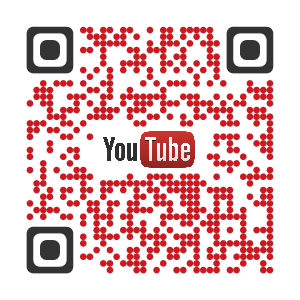 …………………………………………………………………………………………………………………………………………………………………………………………………………………………………………………………………………………………………………………………………………………………………………………………………………………………………………………………………………………………………...…………………………………………………………………………………………………………………………………………………………………………………………………………………………………………………………………………………………………………………………………………………………………...……………………………………………………2) Fonctionnement du GPS :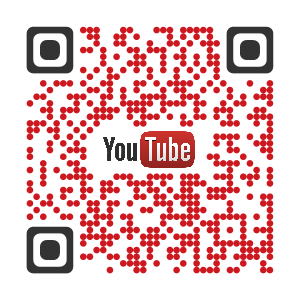 Répondre aux questions suivantes à l’aide de la vidéo ci contre : Que signifie le sigle GPS (anglais et français) ?………………………………………………………………………………………………………………………………………………………………………………………………………………………………………………………………A quelles applications était initialement dédié le GPS ?………………………………………………………………………………………………………………………………En quelle année, la société civile a-t-elle u accès au GPS de qualité ?………………………………………………………………………………………………………………………………………………………………………………………………………………………………………………………………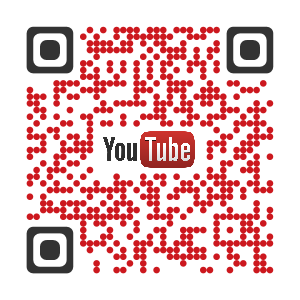 Qui gère le système GPS ?……………………………………………………………………………………………………………………………………………………………………………………………………………………………………………………………………Combien faut-il de satellites pour déterminer une position (Localisation) ? Quelle en  est la précision ?……………………………………………………………………………………………………………………………………………………………………………………………………………………………………………………………………	 Combien de satellites comporte le système GPS ? Préciser.…………………………………………………………………………………………………………………………………………………………………………………………………………………………………………………………………………………………………………………………………………………………………… Qu’est ce que la trilatération ou triangulation 2D ?…………………………………………………………………………………………………………………………………………………………………………………………………………………………………………………………………………………………………………………………………………………………………… Qu’est ce que la trilatération ou triangulation 3D ?……………………………………………………………………………………………………………………………………………………………………………………………………………………………………………………………………………………………………………………………………………………………………Pourquoi le système GPS utilise t-il 4 satellites plutôt que 3 ?………………………………………………………………………………………………………………………………………………………………………………………………………………………………………………………………………………………………………………………………………………………………………………………………………………………………………………………………………………………………………………………………………………………………………………………………………………………………………………………………………………………………………………………………………… Pourquoi le temps est il une notion importante dans la géolocalisation ?………………………………………………………………………………………………………………………………………………………………………………………………………………………………………………………………………………………………………………………………………………………………………………………………………………………………………………………………………………………………………………………………………………………Regardez la vidéo 4. Expliquez ce qu’est le système GALILEO et quelle sont les différences avec le système GPS.?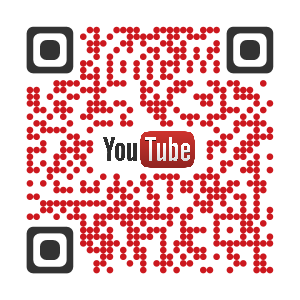 …………………………………………………………………………………………………………………………………………………………………………………………………………………………………………………………………………………………………………………………………………………………………………………………………………………………………………………………………………………………………...…………………………………………………………………………………………………………………………………………………………………………………………………………………………………………………………………………………………………………………………………………………………………...…………………………………………………………………………………………………………………………………………………………………………………… Citez quelques applications de la géolocalisation ?…………………………………………………………………………………………………………………………………………………………………………………………………………………………………………………………………………………………………………………………………………………………………………………………………………………………………………………………………………………………………………………………………………………………………………………………………………………………………………………………………………………………………………………………………………